Dates of Empire: _______________________Date Published: _______________________Author: ____________________________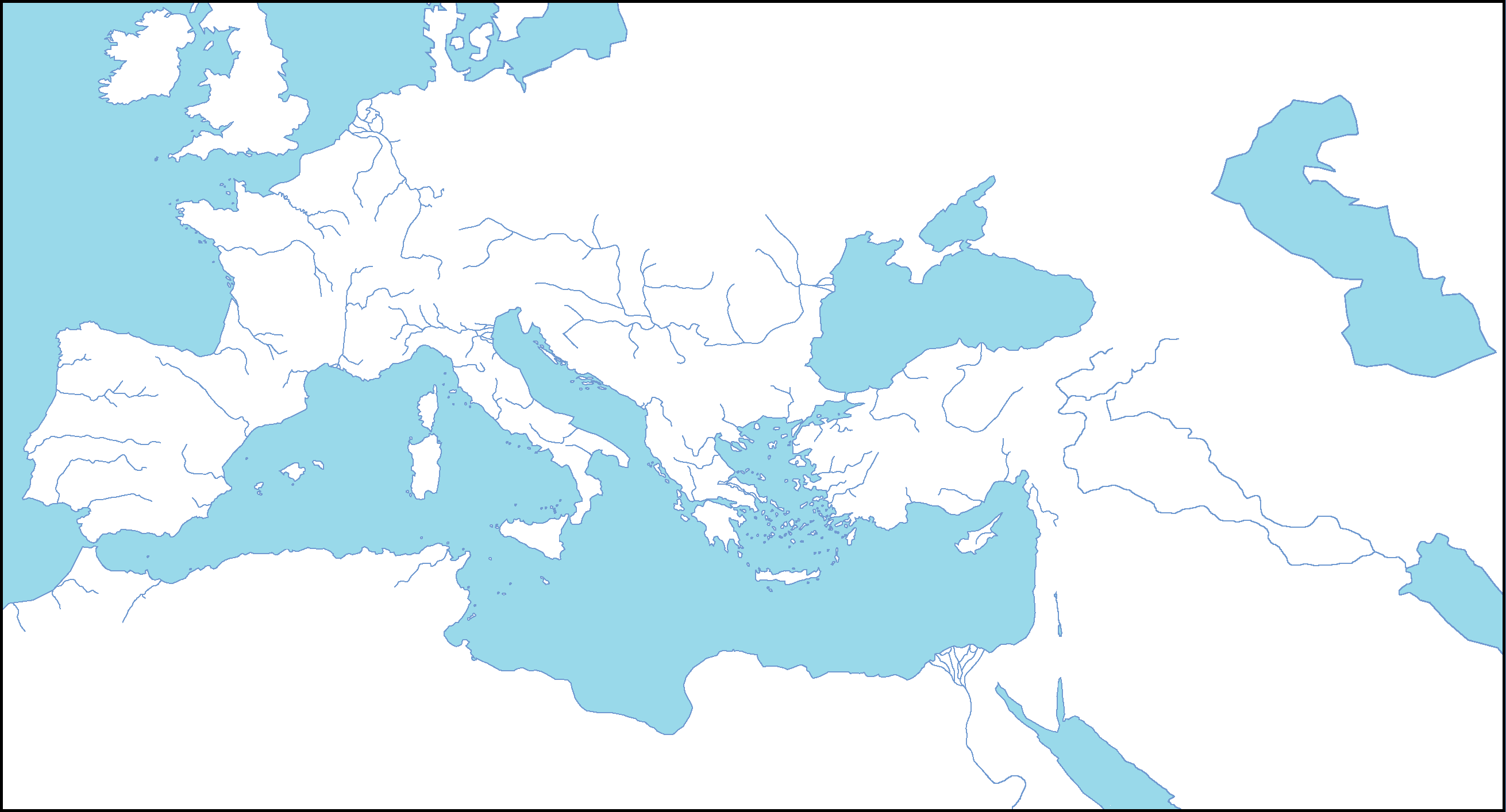 Follow the directions below to complete your map of Ancient Rome.Make it a TALDOGS map!TitleAuthorLegend/KeyDate Orientation (Compass)GridScaleLabel the following territories/locations:GaulLondonRomeAlexandriaAthensConstantinopleCarthageSpainMacedoniaLabel the following bodies of water:Mediterranean SeaBlack SeaDanube RiverEuphrates RiverRhine RiverShade the entire area known as the “Roman Empire” when it was at its height with orangeFollow the directions below to complete your map of Ancient Rome.Make it a TALDOGS map!TitleAuthorLegend/KeyDate Orientation (Compass)GridScaleLabel the following territories/locations:GaulLondonRomeAlexandriaAthensConstantinopleCarthageSpainMacedoniaLabel the following bodies of water:Mediterranean SeaBlack SeaDanube RiverEuphrates RiverRhine RiverShade the entire area known as the “Roman Empire” when it was at its height with orange